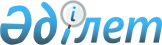 О внесении изменений в решение Кентауского городского маслихата от 23 декабря 2019 года № 328 "О городском бюджете на 2020-2022 годы"
					
			С истёкшим сроком
			
			
		
					Решение Кентауского городского маслихата Туркестанской области от 15 декабря 2020 года № 405. Зарегистрировано Департаментом юстиции Туркестанской области 21 декабря 2020 года № 5965. Прекращено действие в связи с истечением срока.
      В соответствии с пунктом 5 статьи 109 Бюджетного кодекса Республики Казахстан от 4 декабря 2008 года, подпунктом 1) пункта 1 статьи 6 Закона Республики Казахстан от 23 января 2001 года "О местном государственном управлении и самоуправлении в Республике Казахстан" и решением Туркестанского областного маслихата от 11 декабря 2020 года № 54/556-VI "О внесении изменений в решение Туркестанского областного маслихата от 9 декабря 2019 года № 44/472-VI "Об областном бюджете на 2020-2022 годы", зарегистрированного в Реестре государственной регистрации нормативных правовых актов за № 5946 Кентауский городской маслихат РЕШИЛ:
      1. Внести в решение Кентауского городского маслихата от 23 декабря 2019 года № 328 "О городском бюджете на 2020-2022 годы" (зарегистрировано в Реестре государственной регистрации нормативных правовых актов за № 5333, опубликовано в эталонном контрольном банке нормативно правовых актов Республики Казахстан в электронном виде 31 декабря 2019 года) следующие изменения:
      пункт 1 изложить в следующей редакции:
      "1. Утвердить городской бюджет города Кентау на 2020-2022 годы согласно приложениям 1, 2 и 3 соответственно, в том числе на 2020 год в следующих объемах:
      1) доходы – 41 963 580 тысяч тенге:
      налоговые поступления – 1 987 333 тысяч тенге;
      неналоговые поступления – 53 854 тысяч тенге;
      поступления от продажи основного капитала – 149 278 тысяч тенге;
      поступления трансфертов – 39 773 115 тысяч тенге;
      2) затраты – 52 483 932 тысяч тенге;
      3) чистое бюджетное кредитование – -10 523 тысяч тенге:
      бюджетные кредиты – 0;
      погашение бюджетных кредитов – 10 523 тысяч тенге;
      4) сальдо по операциям с финансовыми активами – 0:
      приобретение финансовых активов – 0;
      поступления от продажи финансовых активов государства – 0;
      5) дефицит бюджета – -10 509 829 тысяч тенге;
      6) финансирование дефицита бюджета – 10 509 829 тысяч тенге:
      поступления займов – 10 096 302 тысяч тенге;
      погашение займов – 10 244 тысяч тенге;
      используемые остатки бюджетных средств – 423 771 тысяч тенге.".
      Приложение 1 указанного решения изложить в новой редакции согласно приложению к настоящему решению.
      2. Государственному учреждению "Аппарат Кентауского городского маслихата" в порядке установленном законодательством Республики Казахстан обеспечить:
      1) государственную регистрацию настоящего решения в Республиканском государственном учреждении "Департамент юстиции Туркестанской области Министерства юстиции Республики Казахстан"; 
      2) размещение настоящего решения на интернет-ресурсе Кентауского городского маслихата после его официального опубликования. 
      3. Настоящее решение вводится в действие с 1 января 2020 года. Городской бюджет на 2020 год
					© 2012. РГП на ПХВ «Институт законодательства и правовой информации Республики Казахстан» Министерства юстиции Республики Казахстан
				
      Председатель сессии

К. Сырлыбаев

      Секретарь маслихата

С. Абдрахманов
Приложение к решению
Кентауского городского маслихата
от 15 декабря 2020 года
№ 405Приложение 1 к решению
Кентауского городского маслихата
от 23 декабря 2019 года
№ 328
Категория
Категория
Категория
Категория
Категория
Сумма (тысяч тенге)
Класс
Класс
Класс
Класс
Сумма (тысяч тенге)
Подкласс
Подкласс
Подкласс
Сумма (тысяч тенге)
Специфика
Специфика
Сумма (тысяч тенге)
Наименование
Сумма (тысяч тенге)
1
1
1
1
2
3
1. Доходы
41 963 580
1 
Налоговые поступления
1 987 333
01
Подоходный налог
564 613
1
Корпоративный подоходный налог
110 000
2
Индивидуальный подоходный налог
454 613
03
Социальный налог
588 000
1
Социальный налог
588 000
04
Hалоги на собственность
763 546
1
Hалоги на имущество
551 853
3
Земельный налог
32 733
4
Hалог на транспортные средства
168 427
5
Единый земельный налог
10 533
05
Внутренние налоги на товары, работы и услуги
54 703
2
Акцизы
9 758
3
Поступления за использование природных и других ресурсов
18 969
4
Сборы за ведение предпринимательской и профессиональной деятельности
25 630
5
Налог на игорный бизнес
346
08
Обязательные платежи, взимаемые за совершение юридически значимых действий и (или) выдачу документов уполномоченными на то государственными органами или должностными лицами
16 471
1
Государственная пошлина
16 471
2 
Неналоговые поступления
53 854
01
Доходы от государственной собственности
50 204
1
Поступления части чистого дохода государственных предприятий
2 439
5
Доходы от аренды имущества, находящегося в государственной собственности
47 732
7
Вознаграждения по кредитам, выданным из государственного бюджета
33
04
Штрафы, пени, санкции, взыскания, налагаемые государственными учреждениями, финансируемыми из государственного бюджета, а также содержащимися и финансируемыми из бюджета (сметы расходов) Национального Банка Республики Казахстан
650
1
Штрафы, пени, санкции, взыскания, налагаемые государственными учреждениями, финансируемыми из государственного бюджета, а также содержащимися и финансируемыми из бюджета (сметы расходов) Национального Банка Республики Казахстан, за исключением поступлений от организаций нефтяного сектора и в Фонд компенсации потерпевшим
650
06
Прочие неналоговые поступления
3 000
1
Прочие неналоговые поступления
3 000
3 
Поступления от продажи основного капитала
149 278
01
Продажа государственного имущества, закрепленного за государственными учреждениями
22 610
1
Продажа государственного имущества, закрепленного за государственными учреждениями
22 610
03
Продажа земли и нематериальных активов
126 668
1
Продажа земли
121 914
2
Продажа нематериальных активов
4 754
4 
Поступления трансфертов
39 773 115
01
Трансферты из нижестоящих органов государственного управления
54 776
3
Трансферты из бюджетов городов районного значения, сел, поселков, сельских округов
54 776
02
Трансферты из вышестоящих органов государственного управления
39 718 339
2
Трансферты из областного бюджета
39 718 339
Функциональная группа
Функциональная группа
Функциональная группа
Функциональная группа
Функциональная группа
Сумма (тысяч тенге)
Функциональная подгруппа
Функциональная подгруппа
Функциональная подгруппа
Функциональная подгруппа
Сумма (тысяч тенге)
Администратор бюджетных программ
Администратор бюджетных программ
Администратор бюджетных программ
Сумма (тысяч тенге)
Программа
Программа
Программа
Сумма (тысяч тенге)
Наименование
Сумма (тысяч тенге)
2. Затраты
52 483 932
01
Государственные услуги общего характера
613 278
1
Представительные, исполнительные и другие органы, выполняющие общие функции государственного правления
533 810
112
Аппарат маслихата района (города областного значения)
29 498
001
Услуги по обеспечению деятельности маслихата района (города областного значения)
29 498
122
Аппарат акима района (города областного значения)
504 312
001
Услуги по обеспечению деятельности акима района (города областного значения)
502 533
003
Капитальные расходы государственного органа 
1 779
2
Финансовая деятельность
18 121
459
Отдел экономики и финансов района (города областного значения)
4 626
003
Проведение оценки имущества в целях налогообложения
4 411
010
Приватизация, управление коммунальным имуществом, постприватизационная деятельность и регулирование споров, связанных с этим
215
805
Отдел государственных закупок района (города областного значения)
13 495
001
Услуги по реализации государственной политики в области государственных закупок на местном уровне
11 694
003
Капитальные расходы государственного органа 
1 801
5
Планирование и статистическая деятельность
0
459
Отдел экономики и финансов района (города областного значения)
0
061
Экспертиза и оценка документации по вопросам бюджетных инвестиций и государственно-частного партнерства, в том числе концессии
0
9
Прочие государственные услуги общего характера
61 347
459
Отдел экономики и финансов района (города областного значения)
33 489
001
Услуги по реализации государственной политики в области формирования и развития экономической политики, государственного планирования, исполнения бюджета и управления коммунальной собственностью района (города областного значения)
33 489
482
Отдел предпринимательства и туризма района (города областного значения)
27 858
001
Услуги по реализации государственной политики на местном уровне в области развития предпринимательства и туризма
27 858
02
Оборона
808 939
1
Военные нужды
16 163
122
Аппарат акима района (города областного значения)
16 163
005
Мероприятия в рамках исполнения всеобщей воинской обязанности
16 163
2
Организация работы по чрезвычайным ситуациям
792 776
122
Аппарат акима района (города областного значения)
792 776
006
Предупреждение и ликвидация чрезвычайных ситуаций масштаба района (города областного значения)
792 276
007
Мероприятия по профилактике и тушению степных пожаров районного (городского) масштаба, а также пожаров в населенных пунктах, в которых не созданы органы государственной противопожарной службы
500
03
Общественный порядок, безопасность, правовая, судебная, уголовно-исполнительная деятельность
18 383
9
Прочие услуги в области общественного порядка и безопасности
18 383
485
Отдел пассажирского транспорта и автомобильных дорог района (города областного значения)
18 383
021
Обеспечение безопасности дорожного движения в населенных пунктах
18 383
04
Образование
23 713 150
1
Дошкольное воспитание и обучение
2 980 533
464
Отдел образования района (города областного значения)
2 980 533
009
Обеспечение деятельности организаций дошкольного воспитания и обучения
838 004
040
Реализация государственного образовательного заказа в дошкольных организациях образования
2 142 529
2
Начальное, основное среднее и общее среднее образование
19 693 148
464
Отдел образования района (города областного значения)
19 211 822
003
Общеобразовательное обучение
19 015 619
006
Дополнительное образование для детей
196 203
472
Отдел строительства, архитектуры и градостроительства района (города областного значения)
481 326
022
Строительство и реконструкция объектов начального, основного среднего и общего среднего образования
481 326
9
Прочие услуги в области образования
1 039 469
464
Отдел образования района (города областного значения)
1 039 469
001
Услуги по реализации государственной политики на местном уровне в области образования 
9 497
005
Приобретение и доставка учебников, учебно-методических комплексов для государственных учреждений образования района (города областного значения)
436 095
007
Проведение школьных олимпиад, внешкольных мероприятий и конкурсов районного (городского) масштаба
1 375
015
Ежемесячные выплаты денежных средств опекунам (попечителям) на содержание ребенка-сироты (детей-сирот), и ребенка (детей), оставшегося без попечения родителей
47 594
022
Выплата единовременных денежных средств казахстанским гражданам, усыновившим (удочерившим) ребенка (детей) сироту и ребенка (детей), оставшегося без попечения родителей 
209
067
Капитальные расходы подведомственных государственных учреждений и организаций
471 798
113
Целевые текущие трансферты нижестоящим бюджетам
72 901
06
Социальная помощь и социальное обеспечение
4 078 832
1
Социальное обеспечение
2 371 437
451
Отдел занятости и социальных программ района (города областного значения)
2 356 450
005
Государственная адресная социальная помощь
2 356 450
464
Отдел образования района (города областного значения)
14 987
030
Содержание ребенка (детей), переданного патронатным воспитателям
14 987
2
Социальная помощь
1 624 073
451
Отдел занятости и социальных программ района (города областного значения)
1 623 445
002
Программа занятости
902 440
004
Оказание социальной помощи на приобретение топлива специалистам здравоохранения, образования, социального обеспечения, культуры, спорта и ветеринарии в сельской местности в соответствии с законодательством Республики Казахстан
36 312
006
Оказание жилищной помощи
1 131
007
Социальная помощь отдельным категориям нуждающихся граждан по решениям местных представительных органов
160 691
010
Материальное обеспечение детей-инвалидов, воспитывающихся и обучающихся на дому
5 185
014
Оказание социальной помощи нуждающимся гражданам на дому
76 877
015
Территориальные центры социального обслуживания пенсионеров и инвалидов
25 353
017
Обеспечение нуждающихся инвалидов обязательными гигиеническими средствами и предоставление услуг специалистами жестового языка, индивидуальными помощниками в соответствии с индивидуальной программой реабилитации инвалида
355 631
023
Обеспечение деятельности центров занятости населения
59 825
464
Отдел образования района (города областного значения)
628
008
Социальная поддержка обучающихся и воспитанников организаций образования очной формы обучения в виде льготного проезда на общественном транспорте (кроме такси) по решению местных представительных органов
628
9
Прочие услуги в области социальной помощи и социального обеспечения
83 322
451
Отдел занятости и социальных программ района (города областного значения)
83 322
001
Услуги по реализации государственной политики на местном уровне в области обеспечения занятости и реализации социальных программ для населения
49 284
011
Оплата услуг по зачислению, выплате и доставке пособий и других социальных выплат
4 242
050
Обеспечение прав и улучшение качества жизни инвалидов в Республике Казахстан
16 485
113
Целевые текущие трансферты нижестоящим бюджетам
13 311
07
Жилищно-коммунальное хозяйство
15 475 867
1
Жилищное хозяйство
3 265 620
463
Отдел земельных отношений района (города областного значения)
549 656
016
Изъятие земельных участков для государственных нужд
549 656
472
Отдел строительства, архитектуры и градостроительства района (города областного значения)
2 007 026
003
Проектирование и (или) строительство, реконструкция жилья коммунального жилищного фонда
1 390 278
004
Проектирование, развитие и (или) обустройство инженерно-коммуникационной инфраструктуры
616 748
487
Отдел жилищно-коммунального хозяйства и жилищной инспекции района (города областного значения)
708 938
001
Услуги по реализации государственной политики на местном уровне в области жилищно-коммунального хозяйства и жилищного фонда
114 849
003
Капитальные расходы государственного органа
807
004
Изъятие, в том числе путем выкупа земельных участков для государственных надобностей и связанное с этим отчуждение недвижимого имущества
191 252
010
Изготовление технических паспортов на объекты кондоминиумов
7 300
049
Проведение энергетического аудита многоквартирных жилых домов 
0
070
Возмещение платежей населения по оплате коммунальных услуг в режиме чрезвычайного положения в Республике Казахстан
358 403
098
Приобретение жилья коммунального жилищного фонда
25 200
113
Целевые текущие трансферты нижестоящим бюджетам
11 127
2
Коммунальное хозяйство
11 565 225
487
Отдел жилищно-коммунального хозяйства и жилищной инспекции района (города областного значения)
11 565 225
016
Функционирование системы водоснабжения и водоотведения
52 964
027
Организация эксплуатации сетей газификации, находящихся в коммунальной собственности районов (городов областного значения)
154 630
028
Развитие коммунального хозяйства
38 266
029
Развитие системы водоснабжения и водоотведения
11 314 365
058
Развитие системы водоснабжения и водоотведения в сельских населенных пунктах
5 000
3
Благоустройство населенных пунктов
645 022
487
Отдел жилищно-коммунального хозяйства и жилищной инспекции района (города областного значения)
645 022
017
Обеспечение санитарии населенных пунктов
55 353
025
Освещение улиц в населенных пунктах
66 292
030
Благоустройство и озеленение населенных пунктов
521 371
031
Содержание мест захоронений и захоронение безродных
2 006
08
Культура, спорт, туризм и информационное пространство
791 718
1
Деятельность в области культуры
243 717
455
Отдел культуры и развития языков района (города областного значения)
243 717
003
Поддержка культурно-досуговой работы
243 717
2
Спорт
296 380
465
Отдел физической культуры и спорта района (города областного значения)
296 380
001
Услуги по реализации государственной политики на местном уровне в сфере физической культуры и спорта
14 346
005
Развитие массового спорта и национальных видов спорта 
259 391
006
Проведение спортивных соревнований на районном (города областного значения) уровне
7 792
007
Подготовка и участие членов сборных команд района (города областного значения) по различным видам спорта на областных спортивных соревнованиях
14 851
3
Информационное пространство
161 508
455
Отдел культуры и развития языков района (города областного значения)
131 584
006
Функционирование районных (городских) библиотек
122 773
007
Развитие государственного языка и других языков народа Казахстана
8 811
456
Отдел внутренней политики района (города областного значения)
29 924
002
Услуги по проведению государственной информационной политики
29 924
9
Прочие услуги по организации культуры, спорта, туризма и информационного пространства
90 113
455
Отдел культуры и развития языков района (города областного значения)
36 456
001
Услуги по реализации государственной политики на местном уровне в области развития языков и культуры
19 456
032
Капитальные расходы подведомственных государственных учреждений и организаций
17 000
456
Отдел внутренней политики района (города областного значения)
53 657
001
Услуги по реализации государственной политики на местном уровне в области информации, укрепления государственности и формирования социального оптимизма граждан
21 570
003
Реализация мероприятий в сфере молодежной политики
32 087
09
Топливно-энергетический комплекс и недропользование
75 100
9
Прочие услуги в области топливно-энергетического комплекса и недропользования
75 100
487
Отдел жилищно-коммунального хозяйства и жилищной инспекции района (города областного значения)
75 100
038
Развитие газотранспортной системы
75 100
10
Сельское, водное, лесное, рыбное хозяйство, особо охраняемые природные территории, охрана окружающей среды и животного мира, земельные отношения
96 112
1
Сельское хозяйство
37 293
462
Отдел сельского хозяйства района (города областного значения)
31 081
001
Услуги по реализации государственной политики на местном уровне в сфере сельского хозяйства
31 081
472
Отдел строительства, архитектуры и градостроительства района (города областного значения)
3 500
010
Развитие объектов сельского хозяйства
3 500
473
Отдел ветеринарии района (города областного значения)
2 712
001
Услуги по реализации государственной политики на местном уровне в сфере ветеринарии
2 712
6
Земельные отношения
54 525
463
Отдел земельных отношений района (города областного значения)
54 525
001
Услуги по реализации государственной политики в области регулирования земельных отношений на территории района (города областного значения)
41 485
006
Землеустройство, проводимое при установлении границ районов, городов областного значения, районного значения, сельских округов, поселков, сел
13 040
9
Прочие услуги в области сельского, водного, лесного, рыбного хозяйства, охраны окружающей среды и земельных отношений
4 294
459
Отдел экономики и финансов района (города областного значения)
4 294
099
Реализация мер по оказанию социальной поддержки специалистов
4 294
11
Промышленность, архитектурная, градостроительная и строительная деятельность
94 086
2
Архитектурная, градостроительная и строительная деятельность
94 086
472
Отдел строительства, архитектуры и градостроительства района (города областного значения)
94 086
001
Услуги по реализации государственной политики в области строительства, архитектуры и градостроительства на местном уровне
27 913
013
Разработка схем градостроительного развития территории района, генеральных планов городов районного (областного) значения, поселков и иных сельских населенных пунктов
65 904
015
Капитальные расходы государственного органа 
269
12
Транспорт и коммуникации
1 632 681
1
Автомобильный транспорт
784 168
485
Отдел пассажирского транспорта и автомобильных дорог района (города областного значения)
784 168
023
Обеспечение функционирования автомобильных дорог
9 615
045
Капитальный и средний ремонт автомобильных дорог районного значения и улиц населенных пунктов
774 553
9
Прочие услуги в сфере транспорта и коммуникаций
848 513
485
Отдел пассажирского транспорта и автомобильных дорог района (города областного значения)
848 513
001
Услуги по реализации государственной политики на местном уровне в области пассажирского транспорта и автомобильных дорог
13 019
037
Субсидирование пассажирских перевозок по социально значимым городским (сельским), пригородным и внутрирайонным сообщениям
7 070
113
Целевые текущие трансферты нижестоящим бюджетам
828 424
13
Прочие
2 977 399
9
Прочие
2 977 399
459
Отдел экономики и финансов района (города областного значения)
69 568
012
Резерв местного исполнительного органа района (города областного значения) 
69 568
464
Отдел образования района (города областного значения)
157 673
077
Реализация мероприятий по социальной и инженерной инфраструктуре в сельских населенных пунктах в рамках проекта "Ауыл-Ел бесігі"
157 673
465
Отдел физической культуры и спорта района (города областного значения)
32 176
096
Выполнение государственных обязательств по проектам государственно-частного партнерства
32 176
485
Отдел пассажирского транспорта и автомобильных дорог района (города областного значения)
527 374
096
Выполнение государственных обязательств по проектам государственно-частного партнерства
527 374
487
Отдел жилищно-коммунального хозяйства и жилищной инспекции района (города областного значения)
2 190 608
065
Формирование или увеличение уставного капитала юридических лиц
1 133 034
096
Выполнение государственных обязательств по проектам государственно-частного партнерства
1 057 574
14
Обслуживание долга
20
1
Обслуживание долга
20
459
Отдел экономики и финансов района (города областного значения)
20
021
Обслуживание долга местных исполнительных органов по выплате вознаграждений и иных платежей по займам из областного бюджета
20
15
Трансферты
2 108 367
1
Трансферты
2 108 367
459
Отдел экономики и финансов района (города областного значения)
2 108 367
006
Возврат неиспользованных (недоиспользованных) целевых трансфертов
4 230
024
Целевые текущие трансферты из нижестоящего бюджета на компенсацию потерь вышестоящего бюджета в связи с изменением законодательства
107 167
038
Субвенции
1 697 685
054
Возврат сумм неиспользованных (недоиспользованных) целевых трансфертов, выделенных из республиканского бюджета за счет целевого трансферта из Национального фонда Республики Казахстан
299 285
3. Чистое бюджетное кредитование
-10 523
Функциональная группа
Функциональная группа
Функциональная группа
Функциональная группа
Функциональная группа
Сумма (тысяч тенге)
Функциональная подгруппа
Функциональная подгруппа
Функциональная подгруппа
Функциональная подгруппа
Сумма (тысяч тенге)
Администратор бюджетных программ
Администратор бюджетных программ
Администратор бюджетных программ
Сумма (тысяч тенге)
Программа
Программа
Сумма (тысяч тенге)
Наименование
Сумма (тысяч тенге)
Бюджетные кредиты
0
10
Сельское, водное, лесное, рыбное хозяйство, особо охраняемые природные территории, охрана окружающей среды и животного мира, земельные отношения
0
01
Сельское хозяйство
0
459
Отдел экономики и финансов района (города областного значения)
0
018
Бюджетные кредиты для реализации мер социальной поддержки специалистов
0
Категория
Категория
Категория
Категория
Категория
Сумма (тысяч тенге)
Класс
Класс
Класс
Класс
Сумма (тысяч тенге)
Подкласс
Подкласс
Подкласс
Сумма (тысяч тенге)
Специфика
Специфика
Сумма (тысяч тенге)
Погашение бюджетных кредитов
10 523
5 
Погашение бюджетных кредитов
10 523
01
Погашение бюджетных кредитов
10 523
1
Погашение бюджетных кредитов, выданных из государственного бюджета
10 523
13
Погашение бюджетных кредитов, выданных из местного бюджета физическим лицам
10 523
4. Сальдо по операциям с финансовыми активами
0
Функциональная группа
Функциональная группа
Функциональная группа
Функциональная группа
Функциональная группа
Сумма (тысяч тенге)
Функциональная подгруппа
Функциональная подгруппа
Функциональная подгруппа
Функциональная подгруппа
Сумма (тысяч тенге)
Администратор бюджетных программ
Администратор бюджетных программ
Администратор бюджетных программ
Сумма (тысяч тенге)
Программа
Программа
Сумма (тысяч тенге)
Наименование
Сумма (тысяч тенге)
Приобретение финансовых активов
0
Поступления от продажи инансовых активов государства
0
5. Дефицит бюджета
-10509829
6. Финансирование дефицита бюджета
10 509 829
Категория
Категория
Категория
Категория
Категория
Сумма (тысяч тенге)
Класс
Класс
Класс
Класс
Сумма (тысяч тенге)
Подкласс
Подкласс
Подкласс
Сумма (тысяч тенге)
Специфика
Специфика
Сумма (тысяч тенге)
Поступления займов
10 096 302
7
Поступления займов
10 096 302
01
Внутренние государственные займы
10 096 302
2
Договоры займа
10 096 302
03
Займы, получаемые местным исполнительным органом района (города областного значения)
10 096 302
Функциональная группа
Функциональная группа
Функциональная группа
Функциональная группа
Функциональная группа
Сумма (тысяч тенге)
Функциональная подгруппа
Функциональная подгруппа
Функциональная подгруппа
Функциональная подгруппа
Сумма (тысяч тенге)
Администратор бюджетных программ
Администратор бюджетных программ
Администратор бюджетных программ
Сумма (тысяч тенге)
Программа
Программа
Сумма (тысяч тенге)
Наименование
Сумма (тысяч тенге)
Погашение займов
10 244
16
Погашение займов
10 244
1
Погашение займов
10 244
459
Отдел экономики и финансов района (города областного значения)
10 244
005
Погашение долга местного исполнительного органа перед вышестоящим бюджетом
10 243
022
Возврат неиспользованных бюджетных кредитов, выданных из местного бюджета
1
Используемые остатки бюджетных средств
 423 771